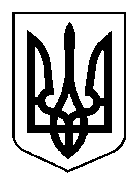 БЕРИСЛАВСЬКА  МІСЬКА  РАДАБЕРИСЛАВСЬКОГО РАЙОНУ ХЕРСОНСЬКОЇ ОБЛАСТІ  Р І Ш Е Н Н Я8  СЕСІЇ МІСЬКОЇ РАДИ VІІІ  СКЛИКАННЯ від  24.03.2021р.                                                                                          № 183                                                                                                                                                  З метою забезпечення стабільної роботи підприємств комунальної власності міської територіальної громади, згідно їх функціональних призначень щодо надання мешканцям міста якісних послуг, забезпечення безперебійної та стабільної роботи, відповідно до статтями 71, 91 Бюджетного кодексу України, керуючись статтею  26 Закону України «Про місцеве самоврядування в Україні»,   міська рада                                              В И Р І Ш И Л А:1.Затвердити «Програму  розвитку та фінансової підтримки комунальних підприємств міської територіальної громади на 2021-2025 роки» (далі – Програма), що додається.  2. Контроль за виконанням рішення  покласти на постійну комісію  міської ради з питань соціально-економічного і культурного розвитку, планування, обліку, бюджету, фінансів   і цін та сприяння розвитку підприємництва, управління комунальною власністю, інвестиційною діяльністю, зовнішньо економічної діяльності та адміністративно-територіального устрою.Міський голова				                            Олександр ШАПОВАЛОВ                                                                                        Затверджено                                                                                         Рішенням 8  сесії міської ради  	VІІІ скликання 24.03.2021р  №  183ПРОГРАМАрозвитку та фінансової підтримки комунальних підприємствміської територіальної громади на 2021-2025 роким.БериславПРОГРАМАрозвитку та фінансової підтримки комунальних підприємствміської територіальної громади на 2021-2025 рокиПаспорт Програми* - Пропозиції щодо обсягів фінансування Програми з міського бюджету щорічно готують у вигляді запитів на фінансування комунальних підприємств:- «Бериславська житлово-експлуатаційна контора №1» Бериславської міської ради в межах наявних фінансових ресурсів;- Комунальне виробниче управління «Бериславський водоканал» Бериславської міської ради в межах наявних фінансових ресурсів;- Сільське житлово-комунальне підприємство «Орфей» Бериславської міської ради в межах наявних фінансових ресурсів (с.Шляхове);- Комунальне підприємство «Томаринське» Бериславської міської ради в межах наявних фінансових ресурсів (с.Томарине);- Сільське житлово-комунальне підприємство «Раківське» Бериславської міської ради в межах наявних фінансових ресурсів (с.Раківка);- Сільське житлово-комунальне підприємство «Урожайне» Бериславської міської ради в межах наявних фінансових ресурсів (с.Урожайне);- Сільське житлово-комунальне підприємство «Джерело» Бериславської міської ради в межах наявних фінансових ресурсів (с.Новоберислав);- Сільське житлово-комунальне підприємство «Злагода» Бериславської міської ради в межах наявних фінансових ресурсів (с.Зміївка).Загальні положенняПрограма розвитку та фінансової підтримки комунальних підприємств міської територіальної громади на 2021-2025 роки (далі – Програма) розроблена у відповідності до вимог Конституції України, на виконання ст.91 Бюджетного кодексу України, відповідно до Закону України «Про місцеве самоврядування в Україні», Закону України «Про житлово-комунальні послуги», Закону України  «Про природні монополії», Закону України «Про питну воду та питне водопостачання».Основною метою діяльності підприємств житлово-комунального господарства  є організація благоустрою населених пунктів Бериславської міської територіальної громади, утримання зелених насаджень, паркової зони, збирання, транспортування, розміщення побутових відходів належне забезпечення питною водою населення, будівництво та реконструкція мереж водопроводу.Житлово-комунальне господарство, як основа соціальної сфери життя людини, є однією з найменш сучасно оснащених галузей народного господарства. Кризові явища в суспільстві та залишковий принцип фінансування галузі призвели до подальшого суттєвого загострення її проблем. Ситуація в житлово-комунальному господарстві продовжує ускладнюватися, відсутні позитивні зміни у становленні ринкових засад господарювання, розвитку конкуренції. Нестача власних та бюджетних фінансових ресурсів, відсутність дієвого механізму залучення позабюджетних коштів не сприяють вирішенню завдань з технічного переоснащення житлово-комунальних підприємств та розвитку комунальної інфраструктури.У структурі собівартості послуг найбільшу питому вагу займають енергоресурси, витрати на заробітну плату та матеріали.1. Мета та завдання ПрограмиМетою Програми є сприяння та забезпечення стабільної діяльності комунальних підприємства, подальше вдосконалення якості послуг, які надають комунальні підприємства, збереження майна спільної власності територіальної громади міської ради, шляхом надання фінансової підтримки комунальним підприємствам, які надають мешканцям об’єднаної територіальної громади послуги в галузі житлово-комунального господарства. Використання фінансової підтримки спрямована на виконання наступних завдань:- підвищення якості надання послуг;- забезпечення раціонального використання, збереження та підвищення експлуатаційної привабливості майна спільної власності територіальної громади  міської ради, утримання паркової зони;- здійснення статутної діяльності підприємств;- зміцнення матеріально-технічної бази підприємств;- виготовлення дозвільної документації;- забезпечення беззбиткового, безперебійного функціонування підприємств;- покращення технічного оснащення підприємств й підвищення їх виробничої ефективності, упорядкування та належного утримання майна;- поповнення статутного капіталу об’єктів сфери комунального господарства;- утримання мережі вуличного та паркового освітлення;- забезпечення технічної підтримки організації та проведення святкових заходів;- забезпечення дотримання громадського порядку.2. Шляхи і порядок реалізації ПрограмиРеалізація Програми здійснюється шляхом запровадження наступних заходів, спрямованих на розв'язання проблеми та досягнення мети:- визначення обсягів коштів у міському бюджеті на фінансування заходів даної Програми;- визначення умов, форм, порядку та використання коштів місцевого бюджету для фінансування визначених завдань;- формування ефективного і прозорого механізму фінансового забезпечення діяльності та розвитку виконавчих органів;- комунальне підприємство, що потребує отримання фінансової підтримки, оформлює клопотання на головного розпорядника коштів сільського бюджету з обґрунтуваннями та відповідними розрахунками.Фінансова підтримка надається виключно в межах затверджених бюджетних призначень міського бюджету, та в залежності від наявного фінансового ресурсу міського бюджету;Фінансова підтримка може виділятися на покриття витрат комунального підприємства, які виникають в процесі господарської діяльності, напрямок якої відповідає меті і завданням цієї Програми, у випадку якщо такі витрати не покриваються доходами підприємства.Не підлягають забезпеченню за рахунок коштів міського бюджету витрати комунального підприємства:– на премії та інші стимулюючі виплати, передбачені колективними договорами (окрім винагород за ліквідацію аварій та наслідків стихійного лиха);– на відрахування профспілковим організаціям;– на надання спонсорської і благодійної допомоги;– на інші непродуктивні витрати, які безпосередньо не пов’язані із основним напрямком діяльності підприємства, який передбачений Статутом підприємства та відповідає меті і завданням Програми. Фінансова підтримка комунальному підприємству не має системного характеру.3. Фінансова забезпеченість ПрограмиФінансова підтримка комунальних підприємств здійснюється шляхом:- внесків до їх статутних капіталів з метою поповнення обігових коштів та інвестування в необоротні активи за рахунок спеціального фонду - бюджету розвитку міського бюджету;- надання поточних трансфертів підприємству за рахунок загального фонду міського бюджету;- обсяги фінансування Програми зазначені у Додатку 1 до Програми.4. Очікувані результатиВиконання Програми дасть можливість та вплине на:- забезпечення збереження комунального майна міської територіальної громади;- покращить якість надання послуг комунальними підприємствами;- безперебійну роботу комунального підприємства відповідно до їх  функціональних призначень;- забезпечити раціональне використання і збереження комунального майна, розвиток матеріальної бази підприємства;- забезпечить здійснення найбільш ефективного і якісного виконання статутної діяльності підприємства;- покращить автотранспортне забезпечення  комунальних підприємств, за рахунок придбання  спецтехніки, необхідного устаткування, обладнання;- покращення якості питної води та санітарного благополуччя населення.5. Контроль за виконанням ПрограмиКонтроль за виконанням Програми здійснюється виконавчим комітетом міської ради.Використання коштів з іншою метою, яка не відповідає цьому Порядку, є нецільовим використанням бюджетних коштів, що тягне за собою відповідальність згідно з чинним законодавством України.Комунальне підприємство, котре отримує фінансову підтримку з міського бюджету за результатами своєї діяльності, подає щоквартально до 20 числа місяця, що настає за звітним, головному розпоряднику коштів міського бюджету фінансові звіти з пояснювальною запискою.Щорічно перший заступник міського голови звітує про стан виконання Програми та запланованих щорічних заходів щодо реалізації її положень на сесії міської ради. Контроль за використанням бюджетних коштів, спрямованих на забезпечення виконання Програми, здійснюється у встановленому законодавством порядку.    Додаток до програмиОСНОВНІ ЗАХОДИрозвитку та фінансової підтримки комунальних підприємств міської територіальної громади на 2021-2025 рокиПро програму розвитку та фінансової  підтримки комунальних підприємств міської територіальної громади на 2021-2025 роки1Ініціатор розроблення ПрограмиВідділ житлово-комунального господарства, будівництва та розвитку інфраструктуриВідділ бухгалтерського обліку та звітності2Розробник ПрограмиВідділ житлово-комунального господарства, будівництва та розвитку інфраструктуриВідділ бухгалтерського обліку та звітності3Співрозробники ПрограмиКомунальні підприємства міської територіальної громади4Відповідальні виконавці Програми1. Відділ житлово-комунального господарства, будівництва та розвитку інфраструктури2. Комунальні підприємства міської територіальної громади5Строк реалізації Програми2021 – 2025 роки6Перелік бюджетів, які беруть участь у виконанні Програмибюджет Бериславської міської територіальної громади;субвенція з обласного бюджету;кошти комунальних підприємства;інші джерела, незаборонені законодавством7Орієнтовний загальний обсяг фінансових ресурсів, необхідних для реалізації Програми, усього,грн.в межах виділених коштів*2021 – 2 0562022 – 2 1242023 – 2 3142024 – 2 5042025 – 2 566№ з/пЗавданняЗаходиТермін виконанняВідповідальні за виконанняДжерела фінансуванняОбсяг фінансування, грн.Очікуваний результат123456781Підтримка та збереження комунального майнаУтримання міського парку (оплата праці охоронників та робітників парку, покіс трави,утримання системи поливу та фонтанів, придбання предметів та матеріалів)2021-2025КП «Бериславська ЖЕК-1»Бюджет Бериславської міської територіальної громади2021 рік – 10002022 рік – 11002023 рік – 12002024 рік – 13002025 рік – 1400Збереження майна та зеленої території міського парку2Забезпечення технічної підтримки організації та проведення святкових заходів Послуги із забезпечення святкових  заходів (монтаж, демонтаж сцени, монтаж, демонтаж, охорона ялинки, прикрашання паркової зони)2021-2025КП «Бериславська ЖЕК-1»Бюджет Бериславської міської територіальної громади2021 рік – 502022 рік – 552023 рік – 602024 рік – 652025 рік – 70Покращення якості та організації святкових заходів3Підвищення якості надання послуг з централізованого водопостачанняУтримання та розвиток, ремонт інженерних мереж централізованого водопостачання, очищення артезіанських свердловин, збільшення потужності артезіанських свердловин, придбання матеріалів та ремонт обладнання2021-2025КВУ «Берисласький водоканал»Бюджет Бериславської міської територіальної громади2021 рік – 3602022 рік – 2702023 рік – 3102024 рік – 3402025 рік – 250Підвищення кості надання послуг з водопостачання, забезпечення стабільної роботи системи, економія елекроенергії4Забезпечення пожежної безпеки населених пунктів громадиВстановлення наземних пожежних гідрантів 2021-2025Виконавчий комітет Бериславської міської ради,КВУ «Берисласький водоканал»,Бериславський сектор ГУДСУНС у Херсонськійобласті (за згодою)Бюджет Бериславської міської територіальної громади2021 рік – 162022 рік – 242023 рік – 242024 рік – 242025 рік – 16Забезпечення безпеки мешканців громади5Утримання мережі вуличного та паркового освітленняОплата електроенергії вуличного та паркового освітлення2021-2025КВУ «Берисласький водоканал»Бюджет Бериславської міської територіальної громади2021 рік – 1502022 рік – 1652023 рік – 1802024 рік – 2002025 рік – 220Забезпечення підвищення безпеки мешканців міста6Поповнення статутного капіталу об’єктів сфери комунального господарстваВнески у статутний капітал комунальних підприємств міської територіальної громади, придбання основних засобів2021-2025Виконавчий комітет міської ради,Комунальні підприємства міської територіальної громадиБюджет Бериславської міської територіальної громади2021 рік – 2002022 рік – 2002023 рік – 2002024 рік – 2002025 рік –200Покращення кості послуг які надають комунальні підприємства7Забезпечення дотримання громадського порядку Утримання шерифів та опорного пункту2021-2025КП «Бериславська ЖЕК-1»,Бюджет Бериславської міської територіальної громади2021 рік – 2802022 рік – 3102023 рік – 3402024 рік – 3752025 рік – 410Забезпечення  контролю за дотриманням правил благоустрою